Воспитательное занятие в 3 группеБеседа о бережливостиЦель: Учить детей быть бережливыми,ценить времяЗадачи:  Научить  детей правильно  пришивать  пуговицу. Развивать логическое мышление, связную устную речь, активизировать словарь словами: бережное отношение, бережливость.  Воспитывать  бережное отношение к вещам, школьному и личному имуществу,  ценить время, уважение к труду, аккуратность.1.Орг. моментВоспитатель: Ребята, подойдите ко мне, какое у вас сегодня настроение?Улыбнитесь друг другу глазами, а теперь просто улыбнитесь, ваше настроение стало лучше? чтобы оно у вас было еще лучше, я хочу угостить вас фруктами, угощайтесь.Дети, кто взял  яблоко подойдите к столу слева, кто выбрал мандарин к столу справа, Оставьте фрукты на вазах, а после занятия вы их съедите.Посмотрите, таким образом, мы разделились на две группы.2.Введение в темуВнимание, сейчас для каждой группы  задание: Я приготовила два карандаша (раздать карандаши в группы) Каждой группе необходимо составить небольшой рассказ о ученике, которому принадлежит  карандаш, Что вы можете о нем сказать, глядя на этот карандаш. буквально 2-3 предложения, т.к вы работаете в команде, то должны это делать сообща. Выслушать рассказы детей. А как вы думаете, о чем мы сегодня будем говорить? Как будет звучать тема нашего занятия? « О бережливости » (Открыть тему на слайде и доска) Какова цель нашего занятия, как вы думаете? Что мы будем в себе воспитывать? Правильно цель нашего сегодняшнего занятия Воспитание бережливости и воспитывать бережное отношение к вещам, продуктам, школьному и личному имуществу, уважение к труду. Научимся пришивать пуговицу.   Работать вам сегодня  предстоит в группах, в парах и индивидуально, а свою работу на занятии вы будете оценивать самостоятельно, фишками красного и зеленого цвета. За полный правильный ответ и правильно выполненное задание. Вы берете фишку зеленого цвета, она равна 3 баллам, если ответ не полный и задание выполнено с помощью, вы берете фишку красного цвета, она равна 1 баллу, ну и в конце занятия дополнительная фишка от меня самому старательному, внимательному и трудолюбивому.Ребята, Все то, о чем мы будем сегодня  говорить, пригодится вам в жизни?  3.Основная часть:В народных  сказках прославляется бережливость. В одной из них рассказывается, как в царском саду принц положил на дорожку метлу и поочередно приводил сюда девушек. Одна споткнулась о метлу, другая пнула ее ногой, а третья подняла ее и отнесла на место, На этой девушке принц и женился.  Как вы думаете, почему принц женился именно на 3 девушке?Ребята, как вы понимаете, что значит бережливость?Бережливость от слова беречь - не тратить, хранить, защищать.Ребята, а что мы должны беречь? Как вы думаете?Нужно ценить и сохранять то, что у нас есть. Мы должны беречь школьное имущество.Государство заботится о школьниках. Вы бесплатно обучаетесь, пользуетесь учебниками. На строительство школ, на их оборудование и содержание уходят огромные средства. За все это платит наше государство, чтобы воспитать и обучить достойных граждан.А сколько школ в нашей стране? Очень и очень много. Государство стремится, чтобы все имели возможность учиться и все больше и больше узнавать об окружающем мире. Но не все берегут то, что предоставляется государством для учеников и обходится очень дорого.Ученик неправильно решил задачу, зачеркнул ошибки - грязь на странице! Он взял новую тетрадь, а испорченную, у которой половина листов чистые, в мусор. А подумайте и скажите, сколько человеческого труда вложено, в школьную тетрадь?(Ответы детей) люди каких профессий  потрудилось, чтобы вы могли пользоваться обыкновенной школьной тетрадкой, (посадили дерево лесники, вырастили. спилили, отправили на деревоперерабатывающий завод, обработали, на бумажную фабрику, типография, магазин. Вот какой пути проходит, казалось бы обыкновенная тетрадь, а сколько человеческого труда в неё вложено?А как бы вы поступили на месте этого ученика?  Куда можно применить такую тетрадь? (Спросить детей)Ребята, а нужно ли беречь время? На уроках? Сколько  минут впустую тратиться  на уроках! Их так немного, всего 40, отвлечешься, поговоришь с соседом вот и убежала минутка, не приготовился к урокам вовремя, другая минутка убежала.Решите задачу:Если на уроке зря потрачено з минуты ,сколько минут тратиться за 1 день?(5 уроков)3х5=15 минЗа неделю 15х6=90мин, Сколько минут в 1 часе? =1,5 часЗа месяц 6 час,30 мин.=10урокамВидите, казалось мелочь, всего 3 минутки, а за месяц 10 уроков, за учебный год 80.Сколько полезного вы могли бы узнать за это время! Чтобы все успевать , надо все делать вовремя, сначала делать то, что надо, а затем, то что хочется.Воспитатель предлагает детям поработать в группах(Для Славек и Игоря инд. Задание) Задание1: дети выполняют задание по группам, на задание дается 3 минуты( песочные часы) Из предложенных пословиц выбрать пословицы о бережном отношении к времени, объяснить их смысл.От времени возьми все, что можешь.( Старайся работать как можно больше и не теряй времени на пустые дела.)Упустишь минуту- потеряешь час.( Если что-то не сделаешь вовремя, потом на это потратишь гораздо больше времени)Подвести итог: Предложить оценить свою работу.Воспитатель:
 Ребята, как вы, понимаете это выражение: «Береженая вещь два века живет».
Вещь, которая содержится в чистоте…….
Бережное отношение это: содержать вещи в порядке, чистоте, вовремя их чинить, каждой вещи знать свое место. И если следовать этим правилам, то как гласит народная мудрость «Береженая вещь будет  два века жить».
(век = 100 лет) Дети, послушайте внимательно рассказ В. Осеевой «Пуговица» , который нам прочтет Вика М., будьте внимательны. Нам придется обсудить   правильно ли поступила Таня, обидевшись на бабушку?

 Рассказ В. Осеевой «Пуговица»У Тани оторвалась пуговица. Таня долго пришивала ее к кофточке.
— А что, бабушка, — спросила она, — все ли мальчики и девочки умеют пришивать свои пуговицы?
— Вот уж не знаю, Танюша; отрывать пуговицы умеют и мальчики и девочки, а пришивать-то все больше достается бабушкам.
— Вот как! — обиженно сказала Таня. — А ты меня заставила, как будто сама не бабушка!
– Что случилось с Таниной одеждой?
– Как Таня поступила с оторванной пуговицей?
- Вы считаете это правильным?
- Кто же должен пришить оторванные пуговицы? Почему?
Ребята вот и мы с вами,  сегодня научимся пришивать пуговицы, но для начала вспомним правила ТБ при работе с иглой (Инструкция №)Показ воспитателя с объяснением Прикрепить опорные таблицыСНАЧАЛАЗАТЕМПОТОМНАКОНЕЦЗакркпить последовательность выполнения работы.Славек Г- раскраска с изображением пуговицы) Оценить работу детей.Вывод: вовремя  отремонтированая, почищенная, постиранная вещь прослужит дольше и будет выглядеть опрятнее. И тогда вещи действительно будут служить людям не один век. 

Игра «Наоборот» Я называю слово, а вы должны назвать его противоположное значениеХолодно - жаркоБыстро - медленноДобрый - злойБережливость- расточительностьВоспитатель: а вы знаете, что означает это слово РАСТОЧИТЕЛЬНОСТЬ, как вы думаете?Положительное это или отрицательное качество у человека?РАСТОЧИТЕЛЬНОСТЬ,- много и нецелесообразно тратящий, расходующий что- нибудь.Ситуация Лариса решила сшить себе праздничное платье из дорогой ткани. Придя в магазин она выбрала ткань и спросила продавца, сколько метров ткани ей потребуется на платье. Продавец ответила: Два метра. Лариса купила ткань, принесла домой и решила сразу раскроитьеё. Оказалось, что 50 сантиметров ткани куплено зря. Они остались лишними. Вероятно продавец решила, что Лариса будет шить длинное платье. Проявила здесь Лариса расточительность.Ребята вам понятен смысл этого слова?Задание :Бережливым мы называем человека, который.Выбери ответ:  Если ты пришел в библиотеку.Буду читать самую интересную книгу."Вылечу" все "больные" книгиПоищу журнал с комиксами Задание: Среди картинок выбери, те которые относятся к бережливости- Кран, из которого капает вода-мама, зашивающая одежду-мусорное ведро, в котором куски хлеба, книги…-дети, ремонтируют книги в библиотеке- дети, ломающие дерево4.Итог: Наше занятие  подходит к концу. Давайте вспомним тему нашего сегодняшнего разговора.   Мне хотелось бы узнать, что интересного и важного было для вас сегодня?  Что больше всего запомнилось? Понравилось? Как вы думаете, пригодятся ли эти знания вам в дальнейшей жизни?Ребята, а теперь давайте попробуем оценить себя и товарища, кто как сегодня поработал? Но прежде вспомним, за что вы получали фишки?Критерии на доске.Ребята, подсчитайте свои фишки,  сколько зеленых фишек у Никиты? Почему у него столько зеленых фишек? За что Никита заработал зеленые фишки? (Спросить нескольких детей) Егор, как работал Игорь?Денис, как работала  Вика? Игорь, как работал сегодня на занятии Егор?       Воспитатель оценивает работу каждого, выясняет, кто был лучшим Бонусная фишка от воспитателя5.Рефлексия: «МИКРОФОН»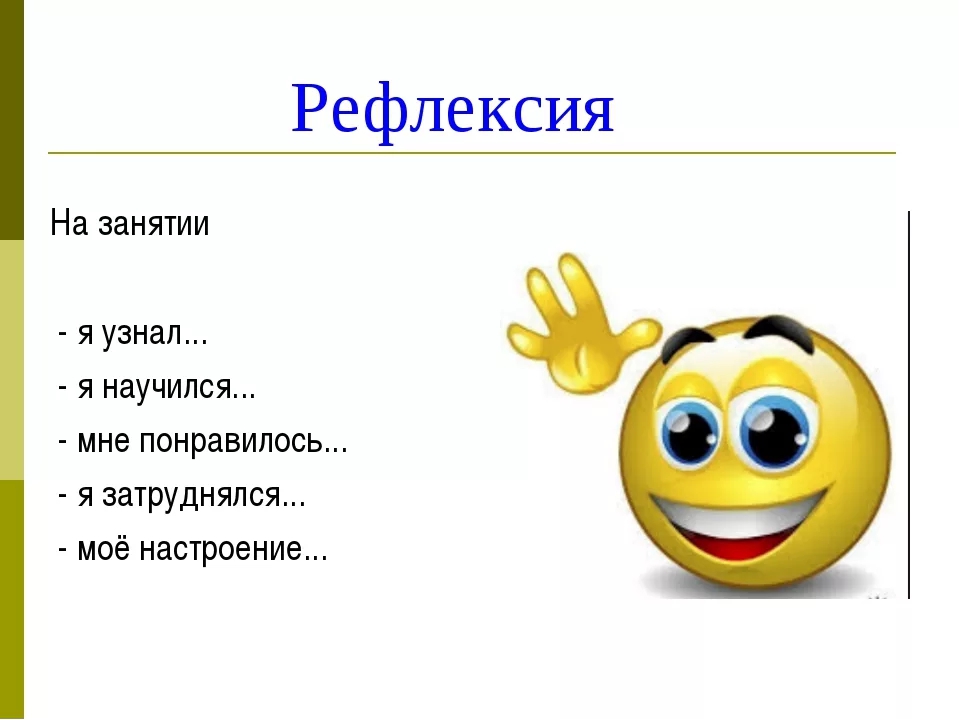 